                                CARDÁPIO IMA 01/12 A 05/12 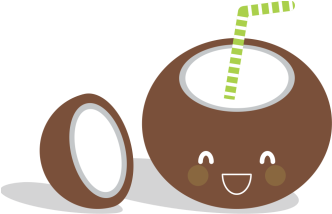   OBS: 1) O cardápio poderá sofrer alterações devido à entrega da matéria-prima pelos fornecedores, sazonalidade e aceitação das  crianças.                     2) As   sopas para os bebês serão amassadas.                                 CARDÁPIO IMA 08/12 A 12/12              OBS: 1) O cardápio poderá sofrer alterações devido à entrega da matéria-prima pelos fornecedores, sazonalidade  e aceitação das  crianças.                       2) As   sopas para os bebês serão amassadas..                                  CARDÁPIO IMA 15/12 A 17/12  OBS: 1) O cardápio poderá sofrer alterações devido à entrega da matéria-prima pelos fornecedores, sazonalidade   e aceitação das  crianças.           2) As   sopas para os bebês serão amassadas.    REFEIÇÕESSEGUNDA-FEIRATERÇA-FEIRAQUARTA-FEIRAQUINTA-FEIRA    SEXTA-FEIRALANCHE DA MANHÃBiscoito integral Chá de frutasPão pulmann com patê de peito de peruSuco de laranja Frutas (banana e maçã)Iogurte Bolo de cocoCafé com leite (80%leite)Frutas picadasSuco de gelatinaIsento de lactose e ovoBiscoito Maisena NinfaChá de frutasPão caseiro com margarina Becel OriginalSuco de laranja Banana e maçãIogurte de sojaBiscoito Maria NinfaCafé com leite de sojaFrutas picadasSuco de gelatina BebêsMaçã argentina raspadinha Pera argentina raspadinhaBanana branca amassada Papa de mamão papaia Papa de banana branca com mamão papaia ALMOÇOCarne moída ensopada com cenoura, batata e chuchuArroz/FeijãoBeterrabaSuco de limãoPeito de frango em tiras aceboladoArroz/FeijãoCenouraSuco de abacaxi com hortelãCarne de panelaArroz/FeijãoAlface Suco de laranjaCarne suína assadaArroz/FeijãoPepino e tomate picadinhosSuco de abacaxiEnroladinho de carneArroz/FeijãoRepolhoSuco de limão Isento de lactose e ovoCarne moída+Arroz+Feijão+Beterraba+Suco de limãoPeito de frango acebolado+Arroz+Feijão+Cenoura+Suco de abacaxi com hortelãCarne de panela+Arroz+Feijão+ AlfaceSuco de laranjaCarne suína assada + Arroz + Feijão+ Pepino e Tomate+ Suco de abacaxiEnroladinho de carne + Arroz+Feijão+Repolho+Suco de Limão com laranjaBebêsBatata, cenoura e chuchu amassados com molho de carneCanja (sopa de frango com arroz e legumesPirão de feijãoPapa de abóbora com caldo de feijãoSopa de carne com macarrão e legumes LANCHE DA TARDEPão francês com margarina sem sal e queijoSuco de abacaxiSalada de frutasSuco de gelatinaBiscoitos sortidosSuco de limãoFrutas (melancia e banana)Chá de frutasRosquinha de polvilhoSuco de laranja com cenouraIsento de lactose e ovoPão francês com margarina Becel originalSuco de abacaxiSalada de frutasSuco de gelatinaBiscoito Maria NinfaSuco de limãoFrutas (melancia e banana)Chá de frutasBiscoito Maisena Ninfa Suco de laranja com cenouraBebêsPera argentina raspadinhaMaçã argentina raspadinhaPapa de abacate com farinha de aveiaBanana branca amassada Maçã argentina raspadinhaJANTARPolenta com frango ensopadinhoPurê de batata com carne moída ensopadaSopa de frango com macarrão de conchinhas e legumesMacarronadaRisoto (arroz com frango moído e legumes)Isento de lactose e ovoPolenta com frango ensopadinhoPurê de batata sem leite com carne moída ensopada Sopa de frango com legumesMacarrão de sêmola com carne moídaRisoto (arroz com frango moído e legumes)BebêsPolenta cremosa com molho de frangoPapa de batata e cenoura com molho de carneSopa de frango com macarrão de conchinhas e legumesAletria com molho de carneArroz papa com molho de frango    REFEIÇÕESSEGUNDA-FEIRATERÇA-FEIRAQUARTA-FEIRAQUINTA-FEIRASEXTA-FEIRALANCHE DA MANHÃBiscoito de leiteChá de frutasPão caseiro com requeijãoSuco de laranja Banana em rodelas com farinha lácteaCháRosquinha de polvilhoSuco de abacaxiFrutas (mamão e maçã)ChaIsento de lactose e ovoBiscoito Maisena NinfaChá de frutasPão caseiro com margarina BecelSuco de laranja BananaCháBiscoito Maria NinfaSuco de abacaxiFrutas (mamão e maçã)Cha BebêsPera argentina raspadinhaMaçã argentina raspadinhaPapa de banana  brancaPapa de mangaMamão papaia amassado ALMOÇOPicadinho de carneArroz/FeijãoRepolho Suco de limão com laranjaEstrogonofe de frangoArrozBatata palhaBeterrabaSuco de abacaxiBolo de carne assadoArroz/FeijãoCenouraSuco de laranja Frango assado com batatasArroz/FeijãoAlfaceSuco de limão Bife aceboladoArroz/FeijãoPepinoSuco de laranjaIsento de lactose e ovoPicadinho de carne+Arroz+Feijão + repolho+Suco de limão com laranjaFrango refogado+ Arroz+ Feijão+ Beterraba+Suco de abacaxiCarne moída+Arroz+Feijão +CenouraSuco de laranjaFrango assado com batatas +Arroz+Feijão+ Alface+Suco de limãoBife+Arroz+Feijão+Pepino+Suco de laranja com limãoBebêsPapa de batata e cenoura com molho de carnePirão de feijãoSopa de carne com macarrão e legumesPapa de batata, chuchu e abóbora com caldo de feijãoCanja (sopa de frango com arroz e legumes)LANCHE DA TARDEPão francês com geléiaSuco de abacaxi com hortelãFrutas (Maçã e Banana)CháBolo de cenouraCafé com leite (80%leite) Frutas (Melancia e laranja)Suco de gelatinaBiscoitos sortidosSuco de limãoIsento de lactose e ovoPão francês com geléiaSuco de abacaxi com hortelãFrutas (Maçã e Banana)CháPão caseiro com margarina BecelCafé com leite de soja Frutas (Melancia e laranja)Suco de gelatinaBiscoito Maisena NinfaSuco de limãoBebêsMaçã argentina raspadinhaPera argentina raspadinhaPapa de mamão papaia Papa de banana branca com mamão papaiaBanana branca amassadaJANTARCanja (sopa de frango com arroz e legumes)Polenta à bolonhesaRisoto (arroz com frango moído e legumes)MacarronadaPurê de batata com carne moída ensopadaIsento de lactose e ovoCanja (sopa de frango com arroz e legumes)Polenta à bolonhesaRisoto (arroz com frango moído e legumes)Macarrão de sêmola com carne moídaPurê de batata sem leite com carne moída ensopada BebêsCanja (sopa de frango com arroz e legumes)Polenta cremosa com molho de carneArroz papa com molho de frangoAletria com molho de carnePapa de batata com molho de carne    REFEIÇÕESSEGUNDA-FEIRATERÇA-FEIRAQUARTA-FEIRAQUINTA-FEIRASEXTA-FEIRACAFÉ DA MANHÃBiscoitos sortidosChá de frutasFrutas (mamão e banana)Suco de gelatina Rosquinha de polvilhoSuco de laranjaIsento de lactose e ovoBiscoito Maria NinfaChá de frutasFrutas (mamão e banana)Suco de gelatina Biscoito maisena NinfaSuco de laranjaBebêsMaçã argentina raspadinhaPera argentina raspadinhaPapa de banana branca  ALMOÇOCarne moída ensopada com legumesArroz/ FeijãoBeterrabaSuco de laranjaFrango ensopadoPolentaCenoura ralada Suco de limãoMacarrão à bolonhesaRepolhoSuco de abacaxiIsento de lactose e ovoCarne moída+Arroz+Feijão+Beterraba+Suco de laranjaFrango ensopado+Polenta+Cenoura +Suco de limãoCarne moída +Macarrão de sêmola+Repolho+Suco de abacaxi BebêsBatata e cenoura amassadas com molho de carnePolenta cremosa com molho de frangoAletria com molho de carneLANCHE DA TARDEBolinhas de polvilhoSuco de limão com laranjaBiscoito salgadoSuco de abacaxiFrutas (Maçã e banana)CháIsento de lactose e ovoBiscoito Maisena NinfaSuco de limão com laranjaBiscoito Maria NinfaSuco de abacaxiFrutas (Maçã e banana)CháBebêsPera argentina raspadinhaMaçã argentina raspadinhaPapa de mamão papaiaJANTARArroz carreteiroPurê de batata com carne moída ensopadaSopa de frango com macarrão de conchinhas e legumesIsento de lactose e ovoArroz carreteiroPurê de batata sem leite com carne moída ensopada Sopa de frango com legumesBebêsArroz papa com molho de carne e legumesPapa de batata com molho de carneSopa de frango com macarrão de conchinhas e legumes